ПРОЄКТВСІ ПУНКТИ Є ОБОВ’ЯЗКОВИМИ ДЛЯ ЗАПОВНЕННЯ!Інформація про автора/ку чи команду авторів проєкту:Назва проєкту (не більше 15 слівМультимедійний проектор для закладу освіти:ПРІЗВИЩЕ, ім’я, по батькові автора/ки або команди учнів – авторів проєкту:ЩЕРБИНСЬКА Марія3.  Сума коштів на реалізацію проєкту складає:26801,88 грн 4.  Тематика проєкту: Освіта.5. Місце реалізації проєкту (адреса, територія закладу загальної середньої освіти, приміщення, кабінет): м. Херсон, при. Тарле, 12, хол та актова зала закладу освіти6. Мета та цілі проєкту (не більше 50 слів ): Організація і проведення тематичних лінійок, виховних заходів з використанням ІКТ.7. Потреби яких учнів задовольняє проєкт (основні групи учнів, які зможуть користуватися результатами проєкту, як ними використовуватиметься проєкт, які зміни відбудуться завдяки користуванню реалізованим приятим):  Результатами впровадження проєкту зможуть користуватися здобувачі освіти 1-11-х класів, вчителі, гості. Реалізація проєкту приятиме осучасненню освітнього простору закладу.8. Часові рамки впровадження проєкту (скільки часу потрібно для реалізації): 01.03.2022 – 30.11.2022.9. Опис ідеї проєкту (проблема, на вирішення  якої він спрямований; запропоновані рішення; пояснення, чому саме це завдання повинно бути реалізоване і яким чином його реалізація вплине на подальше життя закладу загальної середньої освіти ( не більше 500 символів): Проєкт спрямований на вирішення проблеми з недостатньою кількістю проекційної техніки. Придбання даних товарів покращить необхідні умови для здобуття повноцінної, якісної освіти, організації різноманітних освітніх та виховних заходів. Саме це завдання повинно бути реалізоване, оскільки якісне технічне обладнання є запорукою успішного та цікавого навчання учнівської молоді. 10. Очікувані результати від реалізації проєкту: покращення матеріально-технічної бази закладу освіти.11. Коментар/Додатки до ідеї проєкту (за потреби):12. Орієнтовна вартість (кошторис) проєкту (всі складові проєкту та їхня орієнтовна вартість)  13. Чи потребує проєкт додаткових коштів на утримання об’єкта, що є результатом проєкту (наприклад, витрати на прибирання, електроенергію, водопостачання, поточний ремонт, технічне обслуговування)?____ так__+__ ніКороткий опис та оцінка суми річних витрат:14. Додатки (фотографії, малюнки, схеми, описи, графічні зображення, додаткові пояснення тощо), вказати перелік: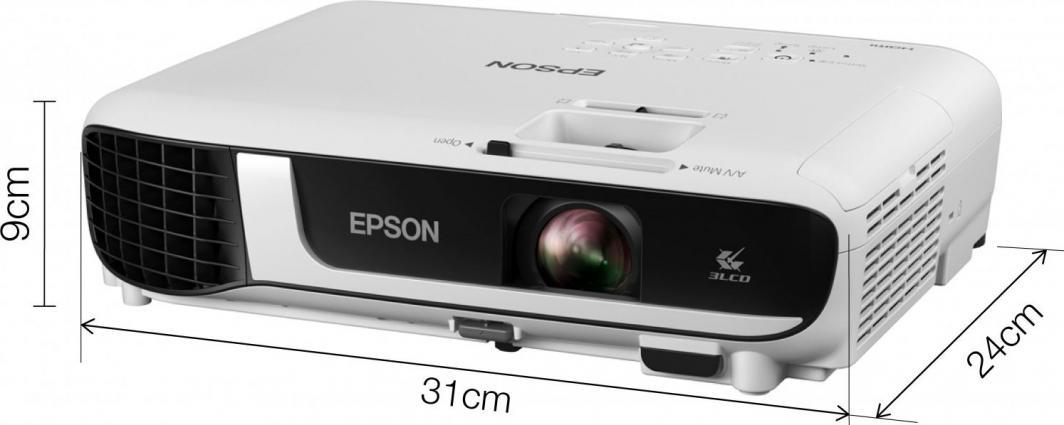 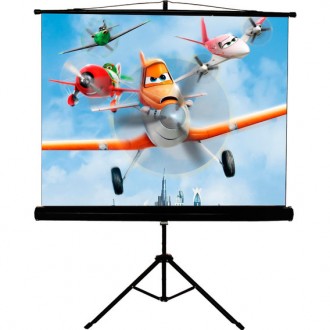 Номер та назва закладу загальноїсередньої освітиХерсонська загальноосвітня школа I-III ступенів № 45Херсонської міської радиІдентифікаційний номер проекту45-07-01Ім’я та ПРІЗВИЩЕ автора/киабо представника від командиМарія ЩЕРБИНСЬКАКлас закладу загальної середньої освіти:7-А кл.E-mail:nata.crav4uk2011@gmail.comКонтактний № при.0502856473ПідписІмена та ПРІЗВИЩА учасників команди проєктуІлля ЗАЛІВЧИЙ,Поліна МУЛЯРЧУКПор.№ НайменуваннявитратОдиницявиміруКількість,од.Вартість заодиницю,грнВсього,грн1.Придбання1.1Мультимедійний проектор Epson EB-W51шт.1 шт.19 500,00.19 500 грн.1.2Екран для проектора Walfix SNT-4 (4:3), 120 дюймівшт.1 шт.4780 ,004780 ,00.2.Непередбачувані витрати (10%)2680,88 грн.2680,88 грн.ВсьогоВсьогоВсьогоВсьогоВсього26801,88 грн.